World Tec College 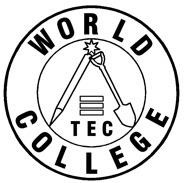 INFORMATION SHEET AS1796 Certificate No. 8F – Flux-cored Arc Welding (FCAW) of plate and pipe 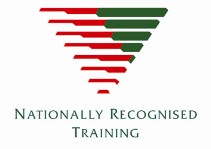 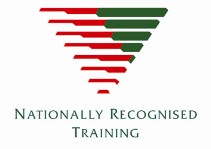 INTRODUCTION This programme provides the Participant with the opportunity to attain two industry-recognised qualifications: MEM05042B Perform welds to code standards using flux core arc welding process; and AS1796 Certificate No. 8F – Flux-cored arc welding (FCAW) of plate and pipe World Tec College provides assessment services to existing welders aspiring to these qualifications. This programme is assessment only through a practical demonstration of skills and knowledge. A Skills Recognition process, “Recognition of Prior Learning” (RPL), is not available for this unit as the Welding Technology Institute of Australia (WTIA), the body responsible for issuing the certificate required by Industry, will not accept Statements of Attainment issued via RPL. Welders who have the necessary prerequisite experience and qualifications are encouraged to contact World Tec College to enrol in the Assessment Programme. ASSESSMENT PROGRAMME The programme consists of the following steps: Contact World Tec College to discuss relevant experience and background with staff to determine whether you have the necessary prerequisites. Once confirmed as having the prerequisites, you will schedule an assessment day on which you will enrol and undertake the necessary assessment processes. This is a full day’s activity. Present on the assessment day, ready to weld, with all necessary Personal Protective Equipment. World Tec College will provide the necessary welding equipment, materials and welding bay. Complete the enrolment application form and pay the initial payment.  Spend time (at your own pace) to familiarise yourself with our welding equipment, jigs, fixtures and the tasks to be undertaken. This is an excellent opportunity to practise your welding. Confirm within your own mind that you are ready for the assessment. Advise the Administration Office of your readiness to undergo examination. Make the final payment. The assessor will then meet you in the welding bay. Discuss the assessment with the assessor to ensure that you understand the requirements and then when ready, commence the assessment. Once completed, discuss the outcome with the assessor who will provide you with feedback on the assessment and the final outcome. The assessor will advise the office and, if successful, the Statement of Attainment will be prepared while you are tidying the welding bay. When finished, you will be advised to contact the Welding Technology Institute of Australia (WTIA) who will review your Statement of Attainment. You must then make arrangements to undertake WTIA’s external assessment.  Upon successful completion of this assessment, WTIA will issue you with AS1796 Certificate No. 8F – Flux-cored arc welding (FCAW) of plate and pipe. If you have been unsuccessful in your assessment, you will be provided with one more opportunity to undertake the assessment without additional charge, at a time agreeable to both you and World Tec College. If you are not successful in this second attempt, you will need to re-enrol and make a second full payment. ELIGIBILITY To undertake any pathway with World Tec College, the Participant must be over the age of 18 years.  To be eligible for Certificate No. 8F, the Participant must meet one of the following requirements as per AS1796-2001: One year’s welding experience, subsequent to or during an apprenticeship to an acceptable trade, including 40 hours’ training in the welding of plate and pipe using the flux-cored arc welding process; or Two years’ welding experience and documentary evidence of the successful completion of one or more welding programs, which includes at least 300 hours’ training in the theory and practice of welding and, during or subsequent to this period, 40 hours’ training in the welding of plate and pipe using flux-cored arc welding process; or Three years’ welding experience and, during or subsequent to this period, 40 hours’ training in the welding of plate and pipe using flux-cored arc welding process. In addition, the Participant must have attained the following units of competency, or their equivalent: MEM05007C Perform manual heating and thermal cutting MEM05026C Apply welding principles MEM05047B Weld using flux core arc welding process MEM05048B Perform advanced welding using flux core arc welding process MEM05050B Perform routine gas metal arc welding MEM05051A Select welding processes MEM05052A Apply safe welding practices MEM09002B Interpret technical drawing MEM12023A Perform engineering measurements MEM18001C Use hand tools MEM18002B Use power tools/hand held operations World Tec College does not offer any training or gap training in the above skills. Should this be required, we would recommend that you contact your local TAFE. The assessment tasks align to the Nationally Recognised Training unit of competency MEM05042B Perform welds to code standards using flux core arc welding process and is assessed using: Practical assessment AS1796 Certificate No. 8F Theory AS1796 Certificates No. 1-9 topics 1-12 	Theory AS1796 Certificates No. 3-9 topics 13-18 Flux-cored arc welding (FCAW) of plate and pipe. Once the Participant has attained the MEM05042B Perform welds to code standards using flux core arc welding process Statement of Attainment from World Tec College they will need to apply to the Welding Technology Institute of Australia (WTIA) to organise the WTIA assessment for their Certificate No. 8F qualification. DELIVERY & INDIVIDUAL NEEDS All interviews and assessments will be conducted in English. Similarly, all materials presented to the Participant will be in English. World Tec College can provide some limited assistance with word definitions and general support; however, if the Participant struggles noticeably with the documentation provided to them, they will be referred to an English Language provider, such as a local TAFE college. World Tec College offers support to all Participants with their learning needs. We can tailor the assessment programme to assist people with learning issues and, to a more limited degree, personal issues.   World Tec College is generally flexible in the format and timing of the assessment activities to ensure that we provide every opportunity for Participants to demonstrate their skills and abilities.  FURTHER INFORMATION Due to the requirements of maintaining a safe learning environment, World Tec College reserves the right to withdraw any Participant(s) on the grounds of safety. Our Participant Handbook details our complaints and appeal procedure, our discipline policy, and our access and equity policy, including the contact for any Access and Equity issues. Legislation and Standards relevant to the Welding Practices undertaken at World Tec College include: Work Health and Safety Act 2011 Work Health and Safety Regulation 2011 American Society of Mechanical Engineers (ASME) IX; Australian Standard 1210-2010; Australian Standard 1796-2001; and  	Australian Standard 4140-1995. Additional relevant legislation is covered in the Participant Handbook. FEES AND PAYMENT TERMS Once the Participant commits to the Programme, paid fees are strictly non-refundable.  Fees can be paid by cash, debit card, credit card or EFT. Please note that payment via credit cards will incur a 1.65% surcharge. Once payment is successfully processed, Participants will be able to proceed with Assessment.  In cases of extreme hardship, a written request or application may be submitted to the CEO to vary these terms. REPLACEMENT OF STATEMENTS OF ATTAINMENT OR CERTIFICATES Misplaced, stolen or damaged Statements of Attainment or Certificates can be replaced at a fee of $55.00 (GST inclusive). World Tec College will require the Participant to provide their name and other suitable personal details to allow the confirmation of identity. CONTACT To enrol or enquire further, please contact us at:  Assessment Only: MEM05042B Perform welds to code standards using flux core arc welding process Prior to Assessment: $1,000.00 On commencement of Assessment: $1,500.00 Total: $2,500.00 Phone:  (02) 9897 0114  Email:   info@emhindustries.com Fax:  	 (02) 9897 0113  Web: 	 www.emhindustries.com.au Address:  Unit 7, 20 Crescent St RTO ID:  40850 Holroyd NSW 2142 